Publicado en Barcelona el 21/09/2021 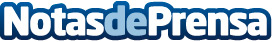 Pall-Ex Iberia celebra su X aniversarioMás de 100 socios y socias, los partners de Reino Unido y Rumania y el equipo de Pall-Ex Iberia asistieron a la celebración que tuvo lugar en el hub de San Fernando de Henares. La compañía encara un futuro prometedor con retos como la sostenibilidad, la transformación digital y de los mercadosDatos de contacto:Esther Coca686 137 424Nota de prensa publicada en: https://www.notasdeprensa.es/pall-ex-iberia-celebra-su-x-aniversario_1 Categorias: Nacional Cataluña Emprendedores Logística Recursos humanos Industria Automotriz Digital http://www.notasdeprensa.es